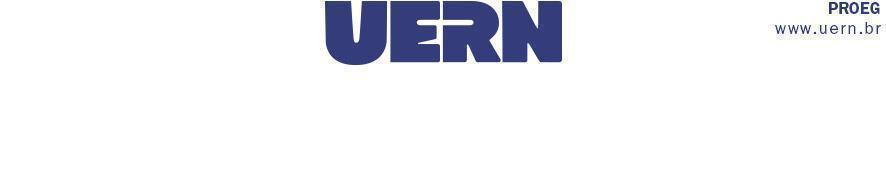 INFORMAÇÕES DO CONCEDENTERAZÃO SOCIAL: XXXXNOME FANTASIA: XXXXCNPJ: XXXXENDEREÇO CONCEDENTE: XXXXXXXREPRESENTANTE LEGAL: XXXXXRG: XXXXXCPF: XXXXENDEREÇO REPRESENTANTE: XXXXXXXESTADO CIVIL: XXXXXX